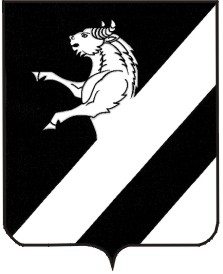 ИНФОРМАЦИОННЫЙ ЛИСТ «СЕЛЬСКИЕ ВЕСТИ»Издание администрации Тарутинского сельсовета Ачинского района Красноярского краяПятница 31 января 2014.                                                                                                                   № 1а« 23» января  2014 г.                      п. Тарутино                               №  05Б-ПО назначении публичных слушаний .       Руководствуясь ст. 38 Устава Тарутинского сельсовета Ачинского района Красноярского края, Положением «О публичных слушаниях на территории Тарутинского сельсовета», ПОСТАНОВЛЯЮ:Вынести на публичные слушания следующие вопросы:    -проект Решения Тарутинского сельского Совета депутатов «О внесении изменений в Устав Тарутинского сельсовета»Инициатор публичных слушаний Глава Тарутинского сельсовета.Публичные слушания назначить на 14 часов 14 февраля 2014 года, по адресу: п. Тарутино, ул. Трактовая, 34а, в здании администрации Тарутинского сельсовета.Назначить организационный комитет в составе:Горлушкина Т.Н.. –гл. бухгалтер администрации Тарутинского сельсовета;Скобельцина А.Н. – специалист по жилищным вопросамРутковская Н.Н. – вед. специалист администрации Тарутинского сельсовета;Стрелкова Г.А. – депутат Тарутинского сельского Совета;Стыглиц Т.Р. – представитель общественности.     5. Организационное обеспечение деятельности организационного                комитета возложить на администрацию сельсовета.Организационному комитету до 03.02.2014 г.  довести до сведения жителей Тарутинского сельсовета проект «О внесении изменений в Устав Тарутинского сельсовета», место нахождения организационного комитета, дату, время и место проведения публичных слушаний.7. Контроль за исполнением постановления оставляю за собой.     8. Постановление вступает в  силу со дня подписания и подлежит опубликованию в информационном листе администрации Тарутинского сельсовета «Сельские вести» »  и подлежит размещению на официальном сайте Тарутинского сельсовета - http://tarutino.bdu.su/.Глава Тарутинского сельсовета                                                              В.А. ПотехинО Б Ъ Я В Л Е Н И ЕПОРЯДОКУЧЕТА ПРЕДЛОЖЕНИЙ ПО ПРОЕКТУ РЕШЕНИЯ О ВНЕСЕНИИИЗМЕНЕНИЙ В УСТАВ ТАРУТИНСКОГО СЕЛЬСОВЕТА АЧИНСКОГО РАЙОНА КРАСНОЯРСКОГО КРАЯ И УЧАСТИЯ ГРАЖДАН В ЕГО ОБСУЖДЕНИИ1. Настоящий Порядок разработан в соответствии с Федеральным законом от 06.10.2003 N 131-ФЗ "Об общих принципах организации местного самоуправления в Российской Федерации" и направлен на реализацию прав граждан на участие в обсуждении изменений, вносимых в Устав Тарутинского сельсовета Ачинского района Красноярского края.2. Проект решения Тарутинского сельского Совета депутатов о внесении изменений в Устав Тарутинского сельсовета Ачинского района Красноярского края  (далее - проект решения) подлежит официальному опубликованию не позднее чем за 30 дней до дня рассмотрения Тарутинским сельским Советом депутатов  данного проекта решения с одновременным опубликованием настоящего Порядка.3. Предложения по проекту решения могут вноситься гражданами Российской Федерации, проживающими на территории Тарутинского сельсовета и обладающими избирательным правом.Предложения к проекту решения можно направлять в организационный комитет администрации Тарутинского сельсовета по адресу: 662176 п.Тарутино, ул. Трактовая, 34а,  администрация. 4. Предложения по проекту решения подаются в администрацию Тарутинского сельсовета в письменном виде в течение 15 дней со дня его опубликования и передаются в организационный комитет по подготовке публичных  слушаний (далее - комитет), образуемый в соответствии с Решением Тарутинского Совета депутатов  от 28.09.2005 N 5-21-Р "О публичных слушаниях на территории Тарутинского сельсовета».                                                          В индивидуальных предложениях граждан должны быть указаны фамилия, имя, отчество, дата рождения, адрес места жительства и личная подпись гражданина. Коллективные предложения граждан принимаются с приложением протокола собрания граждан с указанием фамилии, имени, отчества, даты рождения, адреса места жительства лица, которому доверено представлять вносимые предложения.5. Предложения граждан вносятся только в отношении изменений, содержащихся в проекте решения.Предложения, внесенные с нарушением требований, установленных настоящим Порядком, рассмотрению не подлежат.6. Комитет рассматривает поступившие предложения не позднее 5 дней после окончания срока поступления предложений по проекту решения.7. Инициаторы предложений вправе присутствовать, принимать участие в обсуждении своих предложений на заседании организационного комитета, для чего комитет заблаговременно информирует их о месте и времени заседания комитета.По результатам обсуждения, в срок, установленный пунктом 6 настоящего Порядка, комитет принимает решение о вынесении поступивших предложений по проекту решения на публичные  слушания либо отклоняет их. В случае если инициаторы не присутствовали на заседании комитета при обсуждении внесенных ими предложений, комитет информирует их о принятом решении.8. Проект решения, а также вынесенные на публичные  слушания предложения граждан подлежат обсуждению на публичных  слушаниях в порядке, установленном Тарутинским сельским Советом депутатов, в срок не позднее 5 дней до дня рассмотрения проекта решения на сессии Тарутинского сельского  Совета депутатов.9. Итоговые документы публичных  слушаний направляются комитетом  в Тарутинский сельский Совет  депутатов на следующий рабочий день после проведения публичных  слушаний и учитываются депутатами при рассмотрении проекта решения на сессии Тарутинского сельского совета депутатов.Красноярский край Ачинский районТарутинский сельский Совет депутатов«___»______2013   Проект решения    №_____О внесении изменений и дополнений в Устав Тарутинского  сельсоветаАчинского районаКрасноярского краяВ целях приведения Устава Тарутинского  сельсовета Ачинского района Красноярского края в соответствие с требованиями Федерального закона от 06.10.2003 № 131-ФЗ «Об общих принципах организации местного самоуправления в Российской Федерации», руководствуясь статьями 21, 25 Устава Тарутинского  сельсовета Ачинского района Красноярского края Тарутинский  сельский Совет депутатов РЕШИЛ:1. Внести в Устав Тарутинского  сельсовета Ачинского района Красноярского края следующие изменения:1.1.  в статье 7:пункт 1 дополнить подпунктом 40 следующего содержания:«41) создание условий для реализации мер, направленных на укрепление межнационального и межконфессионального согласия, сохранение и развитие языков и культуры народов Российской Федерации, проживающих на территории поселения, социальную и культурную адаптацию мигрантов, профилактику межнациональных (межэтнических) конфликтов.»;1.2.  в статье 14:подпункт 3 пункта 2 изложить в следующей редакции:«3) отрешения от должности в соответствии со статьей 74 Федерального закона от 06.10.2003 № 131-ФЗ «Об общих принципах организации местного самоуправления в Российской Федерации»;»;дополнить пунктами 3-7 следующего содержания:«3. Полномочия главы поселения прекращаются досрочно в случае несоблюдения им ограничений, установленных Федеральным законом от 06.10.2003 года № 131-ФЗ «Об общих принципах организации местного самоуправления в Российской Федерации».4. В случаях, предусмотренных подпунктами 3-6, 10 пункта 1 настоящей статьи полномочия Главы поселения прекращаются с момента вступления в силу соответствующего решения суда или правового акта Губернатора Красноярского края.5. В случаях, предусмотренных в подпунктах 7, 8 пункта 1 настоящей статьи прекращение полномочий главы фиксируется решением Совета депутатов.6. В случае отзыва Главы поселения избирателями полномочия Главы поселения прекращаются со дня официального опубликования результатов голосования об отзыве.7. Заявление об отставке направляется Главой поселения  в Совет депутатов поселения. В случае принятия Советом отставки Главы поселения, полномочия Главы поселения прекращаются с даты, определенной решением Совета депутатов поселения. При этом заявление Главы поселения об отставке должно быть рассмотрено Советом депутатов в течение месяца со дня его подачи, а период от даты рассмотрения Советом заявления Главы поселения об отставке до даты прекращения полномочий Главы поселения не может превышать 14 дней. Заявление Главы поселения об отставке не может быть отозвано после удовлетворения данного заявления Советом депутатов.В случае если отставка Главы поселения не принята Советом депутатов, Глава поселения вправе отозвать заявление об отставке в десятидневный срок со дня рассмотрения вопроса об отставке Советом. В случае если заявление об отставке не будет отозвано Главой поселения, полномочия Главы поселения прекращаются по истечении 14 дней со дня рассмотрения вопроса об отставке Советом депутатов поселения.»;1.4. в статье 18:в пункте 1 после слов «постановления администрации» дополнить слова «по вопросам местного значения и по вопросам, связанным с осуществлением отдельных государственных полномочий,»;дополнить статью пунктом 1.1 следующего содержания:«1.1. Глава поселения издает постановления и распоряжения по иным вопросам, отнесенным к его компетенции настоящим уставом в соответствии с Федеральным законом от 06.10.2003 года № 131-ФЗ «Об общих принципах организации местного самоуправления в Российской Федерации», другими федеральными законами.»;1.6. в статье 25:	пункт 1 дополнить предложением следующего содержания:«Решения Совета депутатов, устанавливающие правила, обязательные для исполнения на территории поселения, принимаются большинством голосов от установленной численности депутатов Совета депутатов, если иное не установлено Федеральным законом от 06.10.2003 № 131-ФЗ «Об общих принципах организации местного самоуправления в Российской Федерации».»;1.7. статью 27 изложить в следующей редакции:«Статья 27. Досрочное прекращение полномочий депутата1. Полномочия депутата Совета прекращаются досрочно в случае:1) смерти;2) отставки по собственному желанию;3) признания судом недееспособным или ограниченно дееспособным;4) признания судом безвестно отсутствующим или объявления умершим;5) вступления в отношении его в законную силу обвинительного приговора суда;6) выезда за пределы Российской Федерации на постоянное место жительства;7) прекращения гражданства Российской Федерации, прекращения гражданства иностранного государства - участника международного договора Российской Федерации, в соответствии с которым иностранный гражданин имеет право быть избранным в органы местного самоуправления, приобретения им гражданства иностранного государства либо получения им вида на жительство или иного документа, подтверждающего право на постоянное проживание гражданина Российской Федерации на территории иностранного государства, не являющегося участником международного договора Российской Федерации, в соответствии с которым гражданин Российской Федерации, имеющий гражданство иностранного государства, имеет право быть избранным в органы местного самоуправления;8)  отзыва избирателями;9) досрочного прекращения полномочий Совета депутатов;10) призыва на военную службу или направления на заменяющую ее альтернативную гражданскую службу;11) в иных случаях, предусмотренных  Федеральным законом от 06.10.2003 № 131-ФЗ «Об общих принципах организации местного самоуправления в Российской Федерации» и иными федеральными законами.1.1. Полномочия депутата, осуществляющего свои полномочия на постоянной основе, прекращаются досрочно в случае несоблюдения ограничений, установленных Федеральным законом от 06.10.2003 № 131-ФЗ «Об общих принципах организации местного самоуправления в Российской Федерации».2. Полномочия депутатов в случаях, указанных в подпунктах3,4,5 пункта 1 настоящей статьи, прекращаются досрочно с момента вступления в силу соответствующего акта либо со времени, указанного в нем.3. Прекращение полномочия депутата в случаях, указанных в подпунктах 6, 7, 10 пункта 1 настоящей статьи  фиксируется решением  Совета депутатов4. При досрочном прекращении полномочий депутата в результате отзыва, его полномочия прекращаются с момента официального опубликования результатов голосования, если иное не установлено законодательством.5. Полномочия депутата в случае, предусмотренном в подпункте 9 пункта 1 настоящей статьи, прекращаются одновременно с досрочным прекращением полномочий Совета.6. Досрочно утративший свои полномочия депутат может вновь обрести их лишь в случае нового избрания.7. Решение Совета депутатов о досрочном прекращении полномочий депутата принимается не позднее чем через 30 дней со дня появления основания для досрочного прекращения полномочий, а если это основание появилось в период между сессиями Совета депутатов, - не позднее чем через три месяца со дня появления такого основания.»1.8. в статье 30:пункт 1 изложить в следующей редакции:«1. Должностное лицо администрации - заключившее контракт (трудовой договор) лицо, наделенное исполнительно-распорядительными полномочиями по решению вопросов местного значения и (или) по организации деятельности администрации.»;дополнить пунктом 1.1 следующего содержания:«1.1. Должностные лица администрации назначаются и увольняются с должности главой администрации поселения.»;1.13. в статье 37:в абзаце первом пункта 1 после слов «С правотворческой инициативой» дополнить слова «по вопросам местного значения»;дополнить пунктом 1.1 следующего содержания:«1.1. Правотворческая инициатива жителей поселения должна быть подтверждена их подписями в подписных листах.»;дополнить пунктом 1.2 следующего содержания:«1.2. Для осуществления правотворческой инициативы регистрации инициативной группы не требуется.»;абзац первый пункта 2 дополнить словами «с участием инициаторов проекта, представителей общественности, а результат рассмотрения – официальному опубликованию (обнародованию).»;          1.14. в статье 38:Дополнить пунктом 2.1. следующего содержания:               «2.1. На публичные слушания могут выноситься иные вопросы по инициативе главы поселения, Совета депутатов поселения, а также по инициативе населения, поддержанной  3 % жителей поселения, обладающих избирательным правом. Инициатива населения должна быть подтверждена подписями в подписных листах.»;-дополнить пунктом 3.1. следующего содержания:в пункте 5 после слова «слушаний» дополнить словами «, включая мотивированное обоснование принятых решений,»;1.15.  в статье 39:в пункте 2 слова «Совета депутатов сельсовета, главы сельсовета» заменить словами «Совета депутатов сельсовета или Главы сельсовета»;1.16. в статье 51:Пункты 1.2, 1.3 – исключить.Дополнить пунктом 2:«2. В собственности поселения может находиться:1) имущество, предназначенное для решения вопросов местного значения поселения, соответствующее требованиям Федерального закона от06.10.2003 года № 131-ФЗ «Об общих принципах организации местного самоуправления в Российской Федерации».2) имущество, предназначенное для осуществления отдельных государственных полномочий, переданных органам местного самоуправления поселения, в случаях, установленных федеральными и краевыми законами, а также имущество, предназначенное для осуществления отдельных полномочий органов местного самоуправления поселения, переданных им в порядке, предусмотренном частью 4 статьи 15 Федерального закона от 06.10.2003 № 131-ФЗ «Об общих принципах организации местного самоуправления в Российской Федерации»;3) имущество, предназначенное для обеспечения деятельности органов местного самоуправления поселения и должностных лиц местного самоуправления, муниципальных служащих, работников муниципальных предприятий и учреждений в соответствии с нормативными правовыми актами Совета депутатов;4) имущество, необходимое для решения вопросов, право решения которых предоставлено органам местного самоуправления федеральными законами и которые не отнесены к вопросам местного значения.»;1.18. статью 56.1 изложить в следующей редакции:«Статья 56.1. Закупки для обеспечения муниципальных нуждЗакупки товаров, работ, услуг для обеспечения муниципальных нужд осуществляются за счет средств местного бюджета в соответствии с законодательством Российской Федерации.».1.20. название главы 10 после слова «ОРГАНОВ» дополнить слова «МЕСТНОГО САМОУПРАВЛЕНИЯ»;2.Направить настоящее решение и необходимый пакет документов в Управление Министерства юстиции Российской Федерации по Красноярскому краю для государственной регистрации.3. Контроль за исполнением настоящего решения возложить на Главу Тарутинского  сельсовета Ачинского района Красноярского края Потехина В.А.4. Решение вступает в силу в день, следующий за днем опубликования в информационном листе  администрации Тарутинского сельсовета «Сельские Вести», осуществляемого при наличии государственной регистрации в  течение 7  дней.Председатель Тарутинского                   Глава Тарутинского сельсоветаСельского Совета Н.Н. Симонова                                        В.А. ПотехинСЕЛЬСКИЕ ВЕСТИУчредитель: Администрация Тарутинского  сельсоветаАдрес издателя: Ачинский район, п. Тарутино, ул. Трактовая, 34аТел.: 90-280, 90-253Тираж 30 экз. Распространяется бесплатно14  февраля  2014г. в 14.00 в здании администрации Тарутинского сельсовета, по адресу: п. Тарутино, ул. Трактовая, 34а, состоятся публичные слушания по обсуждению следующих вопросов:-проект Решения Тарутинского сельского Совета депутатов «О внесении изменений в Устав Тарутинского сельсовета»      Приглашаются все совершеннолетние жители Тарутинского сельсовета.Ознакомиться с проектом  Решения Тарутинского сельского Совета депутатов «О внесении изменений в Устав Тарутинского сельсовета» можно в администрации Тарутинского сельсовета, по адресу: п. Тарутино, ул. Трактовая, 34а с 8.00 до 16.00 часов.